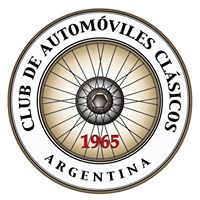  Reglamento para Motocicletas a concursar“Se podrán Inscribir para participar SOLO DOS (2) Motocicletas por categoría.”En los siguientes  5 items , se detallan varios puntos que se  observaran y evaluaran según el estado y funcionamiento de cada componente de la motocicleta, en estado de original sin restaurar  y/o  restaurada, no asi  para las motocicletas inscriptas en las categorías 8, 9 y 11 (Deportivas, Personalizadas, Artesanales ).En los Items  1 y 4 se evaluara la Motocicleta, Ciclomotor y/o Scooter  con el motor en marcha. ( sin excepciones )Las  motocicletas premiadas con el 1º y 2º puesto no podrán participar nuevamente por  5 años.------------------------------------------------------------------------------------------------------------------------------Mecanica :    Motor,  Transmision, Encendido, Carburador, Escapes silenciadores y Buloneria.Ciclistica  :    Cuadro, Ruedas, Horquillas, Suspensión, Manubrios y Apoyapies.Carrocerias :   Tanques, Guardabarros, Guanteras, Cachas, Cubrecadenas, Portapatente, Controles y mandos sujetos al manubrio.Sistema eléctrico :  Faroles, Bocinas, Luces de giro, Instrumentales, cableados,  llaves de luces, contactores, dinamo, alternador, baterías, soportes y/o cajón replica de baterías, Voltaje de batería.   ( 6Volt.- 12Volt.).Acabados y aspecto en Gral. :  Pintura, color, tapizado,pulidos, cromados, cubiertas, espejos, puños, tapas de tanques, insignias y calcos.------------------------------------------ CATEGORIAS PARA CONCURSAR ----------------------------------------Veteranas – Vintage  ;   Americanas y europeas.  (hasta 1929 inclusive)Pre-guerra ;   Americanas y europeas.  ( hasta 1939 inclusive )Pos-guerra ;  Americanas y europeas.  ( hasta 1959 inclusive )Contemporanea ;  Americanas, europeas, japonesas. ( hasta 1985 inclusive)Produccion Nacional ; ( hasta 1985 inclusive)Ciclomotores todos ; (hasta 1985 inclusive)Scooter ; ( hasta 1985 inclusive)Deportivas ;   Competicion, Pista,  carrera-cliente, Café-race.Personalizadas ;  Bobber, Chooper, Customs, Tracker.Enduro ; Motocross, Trial, Scrambler  (solo originales o restauradas)Artesanales : Replicas, Tributo, Reproducciones.Militares ; Todas las épocas;  Americanas, europeas, japonesas. ( hasta 1985 inclusive)